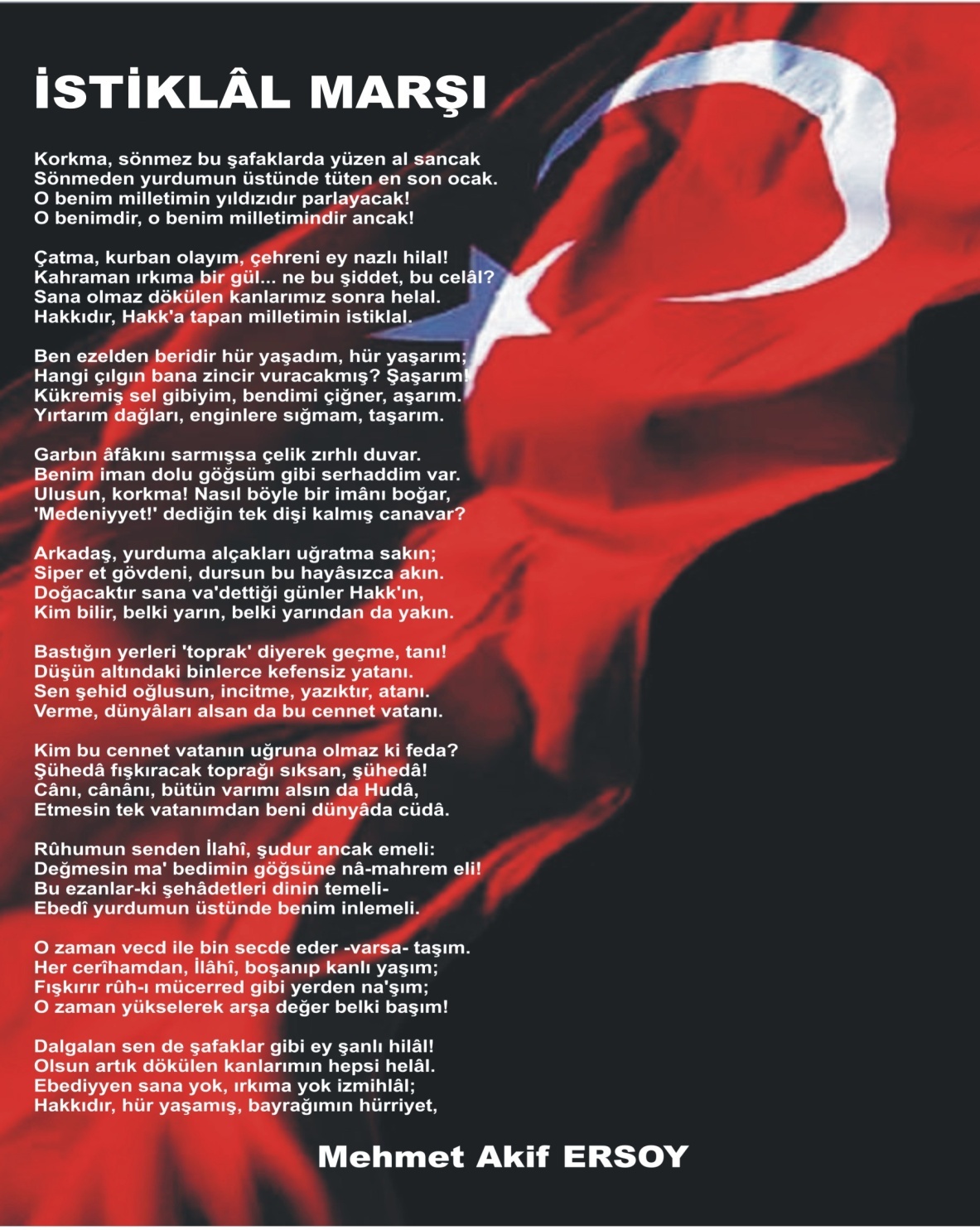 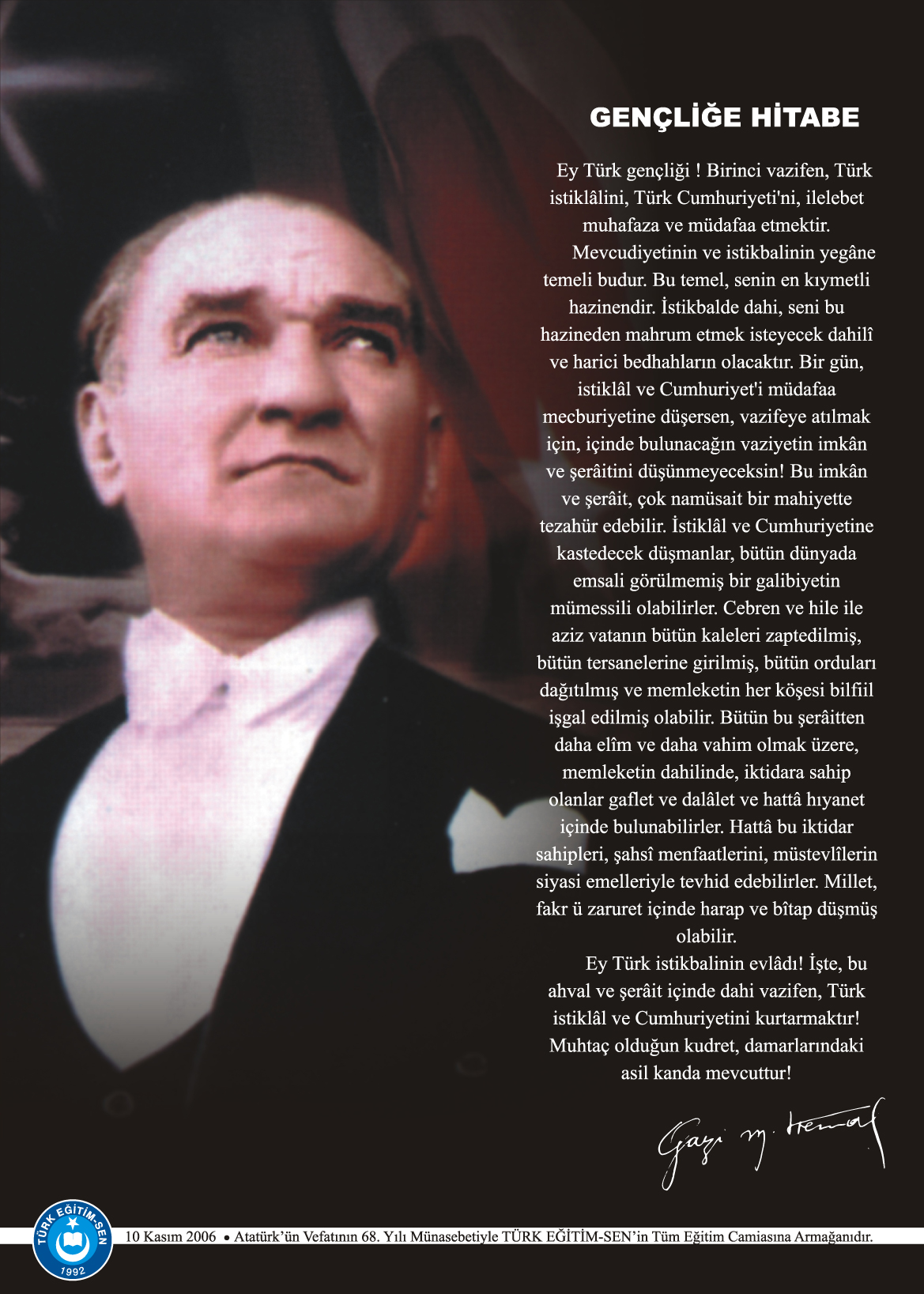 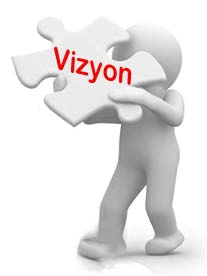 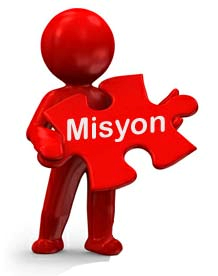 OKULUN TARİHÇESİ1996 yılında Budak İlköğretim Okulu olarak merkez mahallede iki derslikli olarak hizmete giren okul 1997 yılında zorunlu eğitimin 8 yıla çıkarılmasıyla taşıma merkezi okul haline geldi. 6,7 ve 8. sınıflara şubeler açıldı. Okulun adı Çiftlik Merkez İlköğretim Okulu olarak değiştirildi. Merkez mahalle, Kuşalı mahallesi, Orta mahalle, Memiş (Yeni) mahalle, Abaz Dağı (Esentepe) mahallesi ve Çamlı kasabası Asarkaya mevkileri taşıma kapsamına alınarak okulumuza taşıma yapılmaya başlandı. Derslik eksiğinden dolayı 2400m2 arsa üzerine 600 m2 büyüklüğünde bodrum kat ile birlikte 3 Katlı, 8 Derslikli yeni okulumuzun binası 06.11.2002 tarihinde hizmete açıldı.ÖĞRETMEN NORM KADRO DURUMUKURUMDA ÇALIŞAN PERSONEL SAYISIKURUMDA ÇALIŞAN PERSONEL BİLGİLERİŞUBE VE ÖĞRENCİ SAYILARI YILLARA GÖRE ÖĞRENCI MEVCUTLARIGENEL ÖĞRENCİ İSTATİSTİKLERİKARŞILAŞTIRMALI ÖĞRETMEN/ÖĞRENCI DURUMULİSE YERLEŞTİRME DURUMUYÜKSEKÖĞRETİM YERLEŞME DURUMUYURT BİLGİLERİÖĞRENCİLERİN KATILDIĞI KÜLTÜREL VE SPORTİF YARIŞMALARA İLİŞKİN DERECELERTEKNOLOJİK DONANIM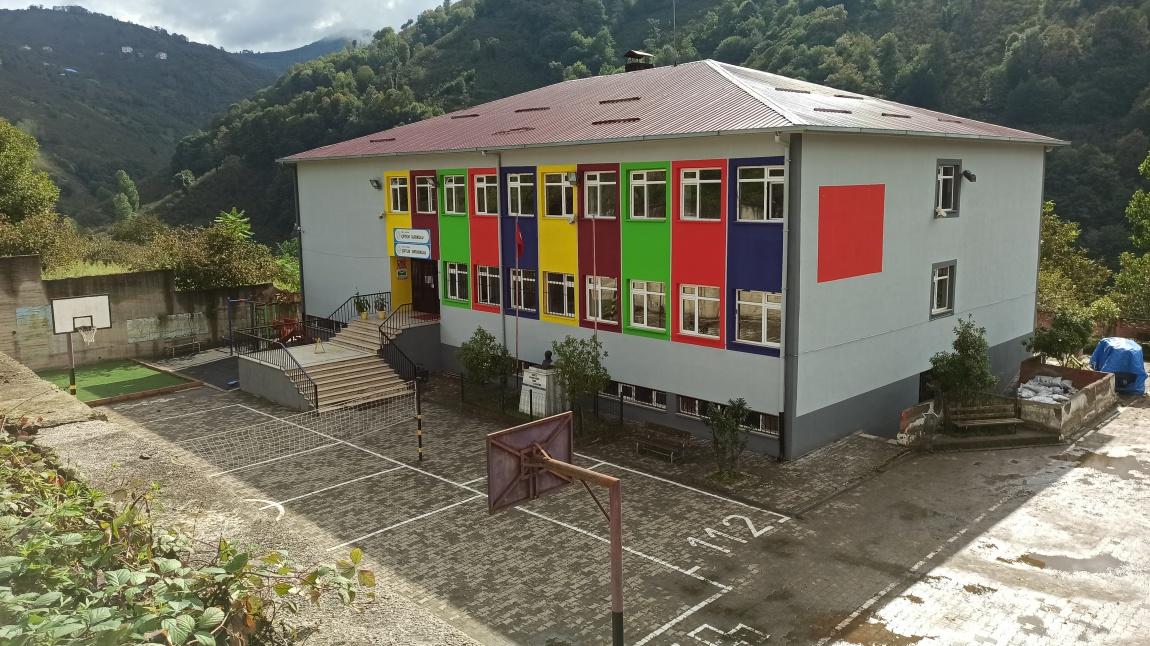 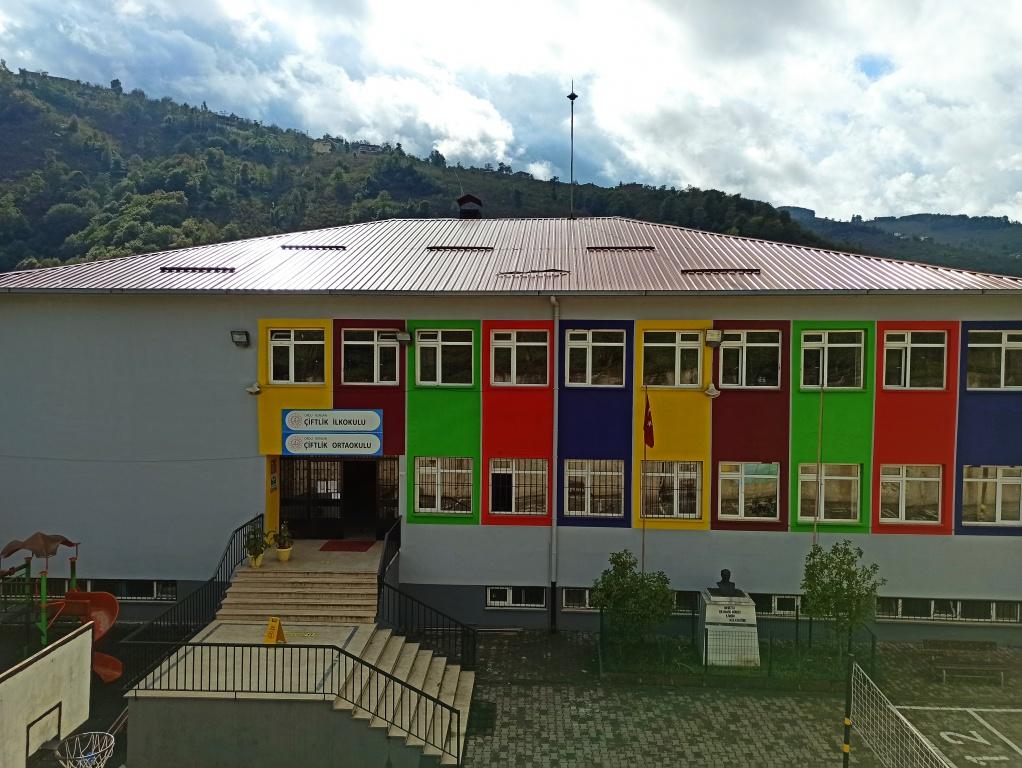 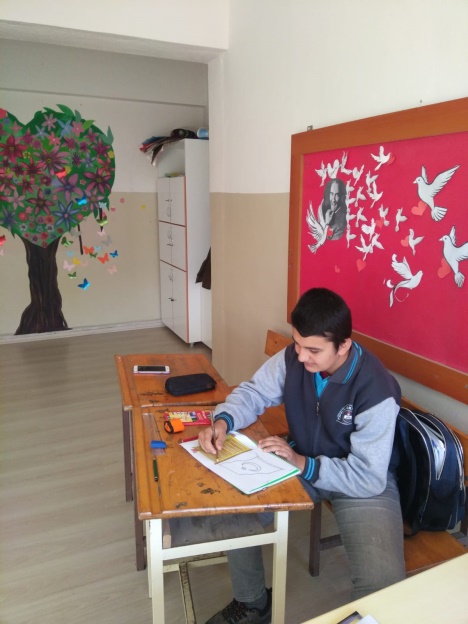 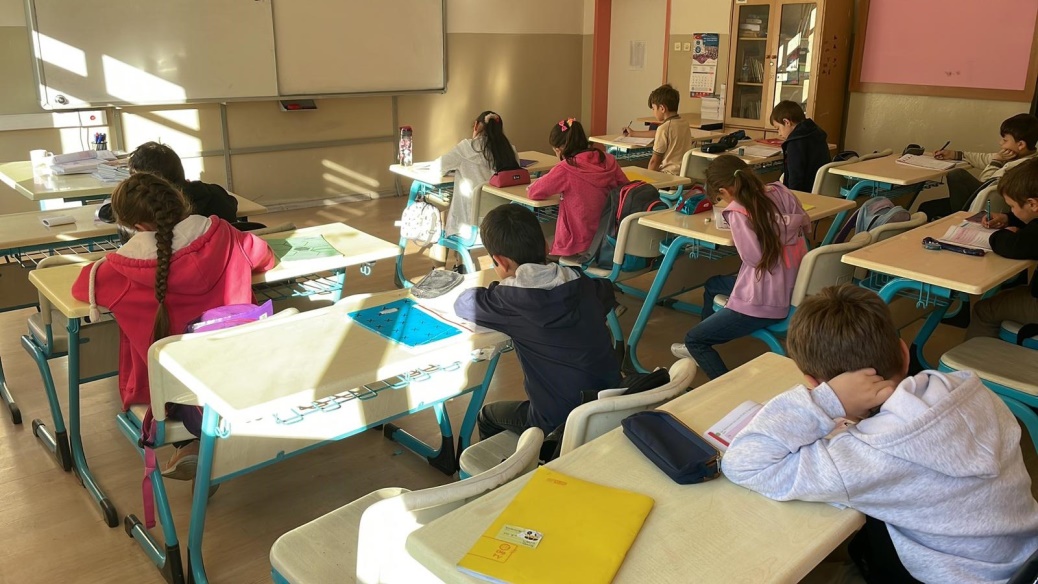 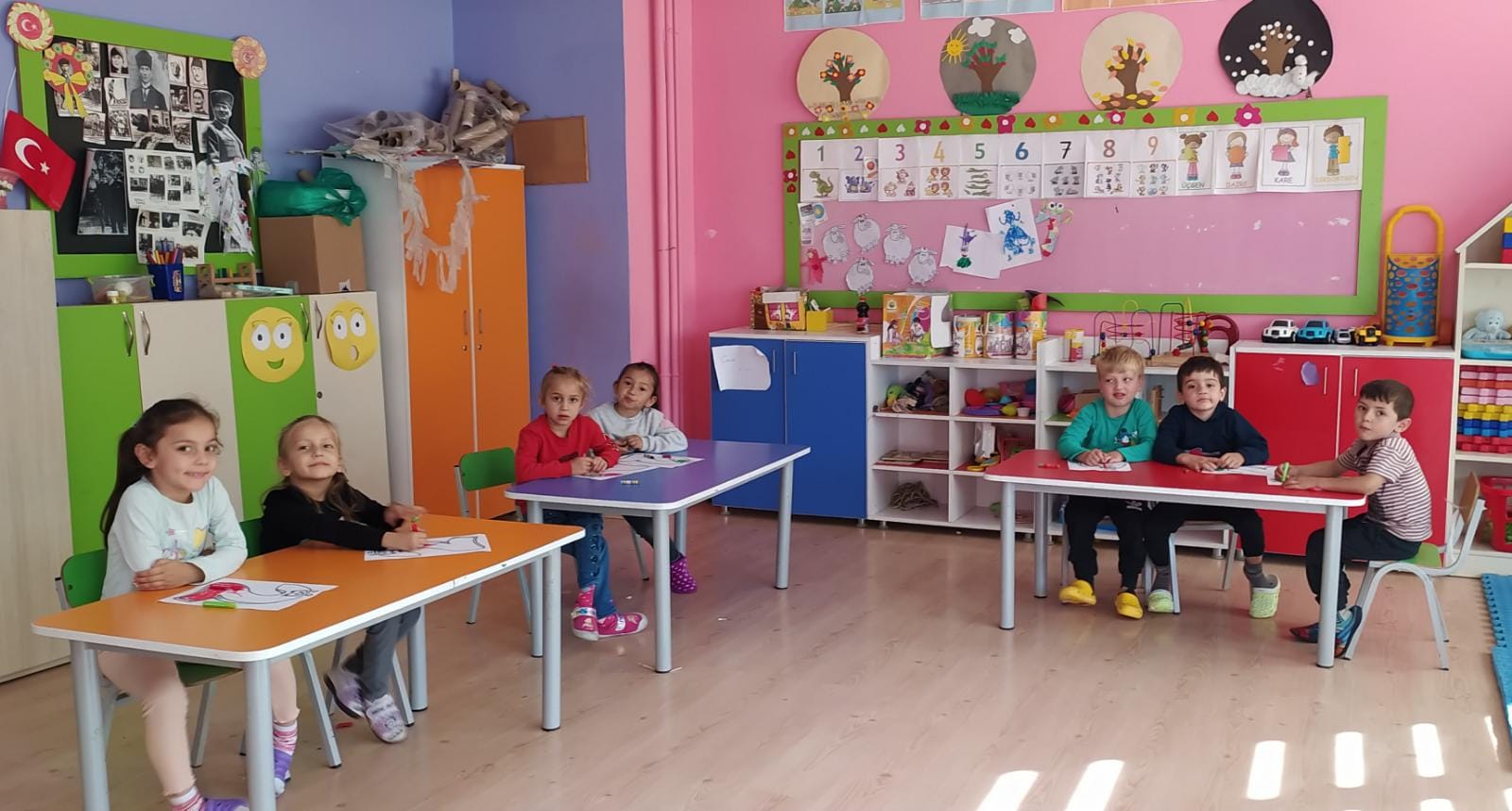 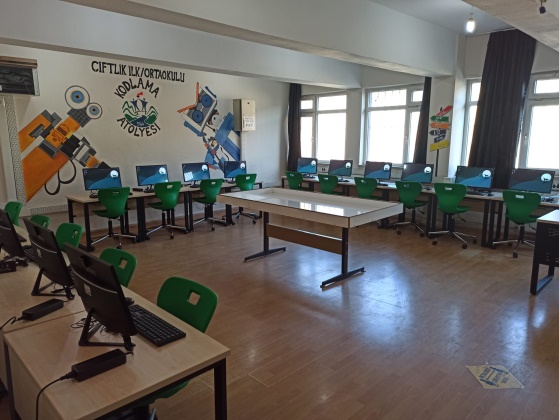 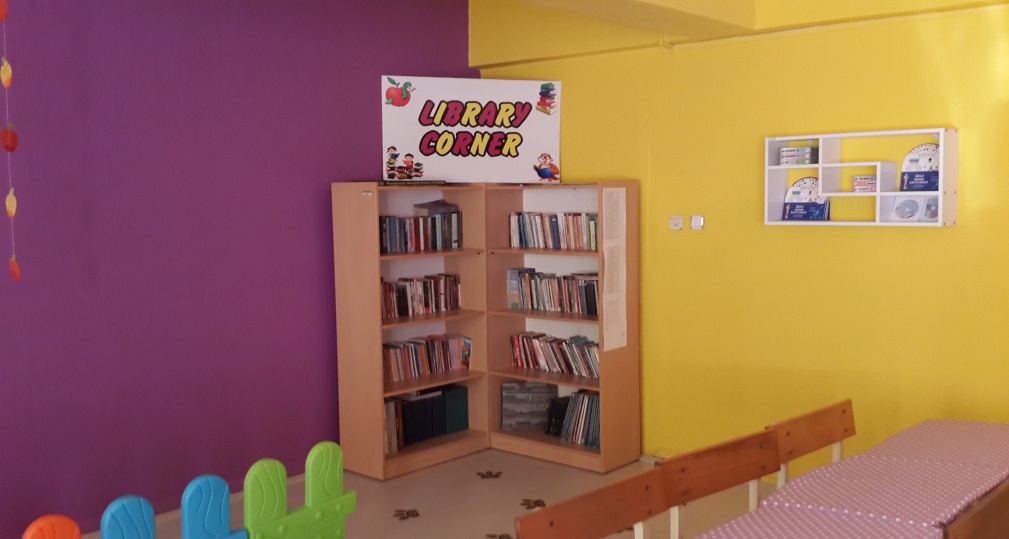 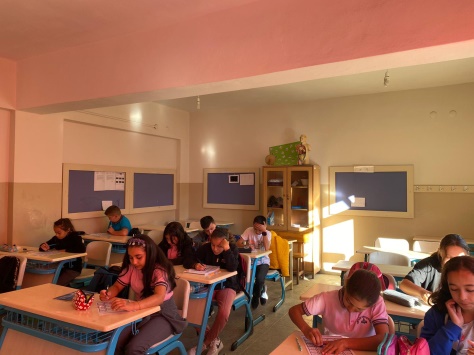 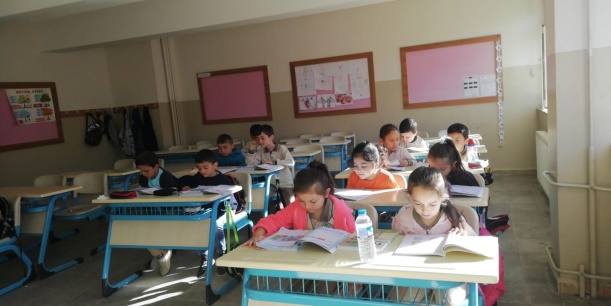 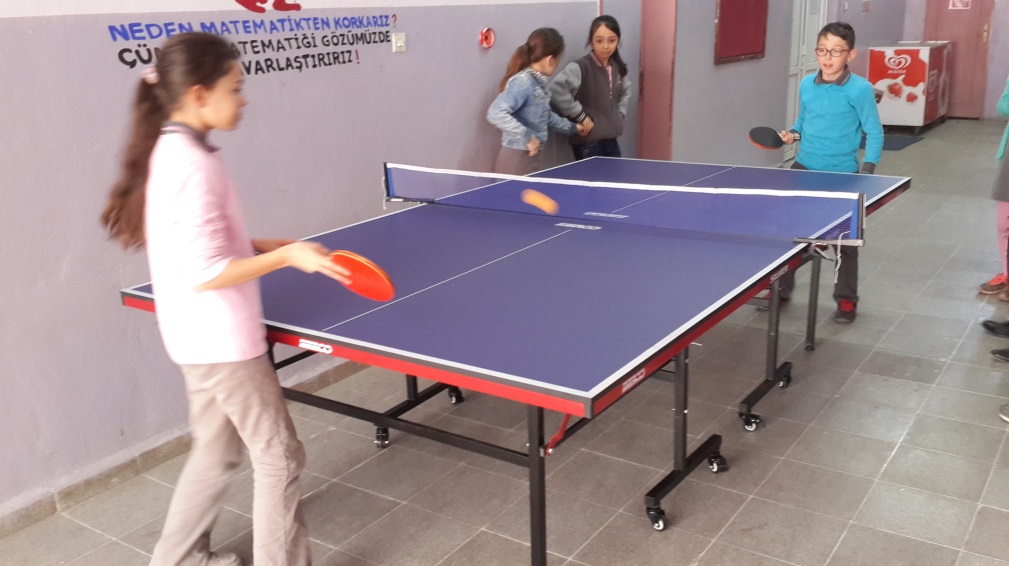 Kurumun Resmî AdıÇİFTLİK İLKOKULU/ORTAOKULUAdresiÇİFTLİK   MAHALLESİ NO:67Telefon04526862432Belgegeçer(Fax)04526862432 E-posta Adresi738796@meb.k12.tr -- 738791@meb.k12.trWeb Adresihttp://ciftlikilkokulu52.meb.k12.tr--http://ciftlikortaokulu52.meb.k12.tr7.  Öğretim ŞekliNORMAL8.  Öğretime Başlama Yılı20029. Kurum Kodu738796(İlkokul) * 738791 (Ortaokul)10. Yabanci DiliİNGİLİZCE11. Okul MüdürüÖZCAN TALI    12. Müdür Yardımcıları     13.  MüdürYardımcısıMuhammet SOYDAN– EMRAH KUBAŞIKBİRİMİN ADISAYISI/ÖZELLİĞİİlORDUİlçeKORGANMahalle/KöyÇİFTLİK MAHALLESİCadde/SokakKORGAN CAD. Dış Kapı No67İç Kapı No1Yapım Yılı2002Son Onarım Yılı-Deprem Güçlendirme-Blok Sayısı1Kat AdediBodrum+2 KatToplam Oturum Alanı600 m² Derslik Sayısıİlkokul 5 + Ortaokul 6Anasınıfı Derslik Sayısı1Özel Eğitim Sınıfı Sayısı1Kütüphane(Var/Yok)VarMescitVarIsınma ŞekliKaloriferKamera Sayısı6Pansiyon (Var/Yok)YokPaftaG38b19a4aAda280Parsel52Tapu Alanı2.313,01Okul Sahası Alanı (Mevcut durum-bahçe Dahil)1700 m2Mülkiyet durumuMilli EmlakMüdür Odası Sayısı1Müdür Yardımcısı Odası Sayısı2Öğretmenler Odası Sayısı1Sıra NoBranş AdıDers SaatiNorm KadroKadroluSözleşmeliAylıksız İzindeÜcretli/ GörevlendirmeTOPLAMNorm İhtiyaç / FazlalıkNorm İhtiyaç / Fazlalık1Okul Müdürü211---102Müdür Yardımcısı622---203Okul Öncesi Öğret.301---1114Sınıf Öğretmenliği3044--1505Türkçe2211---106İlköğretim Matematik251---1117Fen ve Teknoloji2011---108Sosyal Bilgiler1911----109Yabancı Dil (İngilizce)2211---1010Din Kül. Ve Ah. Bilgisi181-1--1011Teknoloji ve Tasarım400---0012Müzik410---0113Görsel Sanatlar410---0114Beden Eğitimi181-1--1015Bilişim Teknolojileri611---1016Rehber Öğretmen000---0017Özel Eğitim Öğretmeni35201-121TOPLAMTOPLAM201234185KadroluAylıksız İzindeSözleşmeliGörevlendirmeÜcretliHizmet AlımıToplamİhtiyaçMüdür10000010Müdür Yardımcısı20000020Öğretmen1203040195Hizmetli00000000Memur00000000Sürekli İşçi10000010İş-Kur00000000Güvenlikçi00000000Kaloriferci00000000TOPLAM1603040235SıraAdı ve SoyadıGörevi / BranşıKadro Durumu (Kadrolu / Görevlendirme)1Özcan TALIOkul Müdürü(Türkçe)KADROLU2Muhammet SOYDANMüdür Yardımcısı(Sınıf Öğretmeni)KADROLU3 Emrah KUBAŞIKMüdür Yardımcısı(Sosyal Bilgiler )KADROLU4Cemile BALCISınıf ÖğretmeniKADROLU5Şener BALCISınıf ÖğretmeniKADROLU6Sezgi ÖZARSLAN KAYIKCISınıf ÖğretmeniKADROLU7Funda YAĞMURSınıf ÖğretmeniÜCRETLİ8Cansel YAĞMUROkul Öncesi ÖğretmeniÜCRETLİ9Onur GÖNDERMatematikÜCRETLİ10Bahattin BAYMAKTürkçeKADROLU11Hicabi ALTUNKAYNAKBilişim TeknolojileriKADROLU12Betül GEVREKÇİ KARAGÖZFen Bilimleri /Fen ve TeknolojiKADROLU13Emrullah ERTENGİDin Kültürü ve Ahlak BilgisiSÖZLEŞMELİ14Meryem TUCUÖzel EğitimÜCRETLİ15Pınar KANCANİngilizceKADROLU16Tuğba YÜKSELSosyal BilgilerKADROLU17Ali Berat DEMİRCİBeden EğitimiSÖZLEŞMELİSINIFLARAna Sınıfı1.Sınıf2.Sınıf3.Sınıf4.Sınıf5.Sınıf6.Sınıf7.Sınıf8.SınıfÖzel Eğitim S.TOPLAMŞube Sayısı111111111110Öğrenci Sayısı1111121615111415141120Yıllara Göre Öğrenci MevcutlarıYıllara Göre Öğrenci MevcutlarıYıllara Göre Öğrenci MevcutlarıYıllara Göre Öğrenci MevcutlarıYıllara Göre Öğrenci MevcutlarıYıllara Göre Öğrenci MevcutlarıYıllara Göre Öğrenci MevcutlarıYıllara Göre Öğrenci MevcutlarıYıllara Göre Öğrenci MevcutlarıYıllara Göre Öğrenci MevcutlarıYıllara Göre Öğrenci MevcutlarıYıllara Göre Öğrenci Mevcutları2017-20182017-20182018-20192018-20192019-20202019-20202020-20212020-20212021-20222021-20222022-20232022-2023KEKEKEKEKEKE838688788977697066655961169169166166166166139139131131120120Sınıf Tekrarı Yapan Öğrenci SayısıSınıf Tekrarı Yapan Öğrenci SayısıSınıf Tekrarı Yapan Öğrenci SayısıSürekli Devamsız Öğrenci SayısıSürekli Devamsız Öğrenci SayısıÖzel Rehabilitasyon Merkezlerine Giden Öğrenci SayısıÖzel Rehabilitasyon Merkezlerine Giden Öğrenci SayısıÖzel Rehabilitasyon Merkezlerine Giden Öğrenci SayısıŞartlı Nakit Desteği Alan Öğrenci SayısıŞartlı Nakit Desteği Alan Öğrenci SayısıŞartlı Nakit Desteği Alan Öğrenci SayısıŞartlı Nakit Desteği Alan Öğrenci SayısıBurs Alan Öğrenci SayısıBurs Alan Öğrenci SayısıBurs Alan Öğrenci SayısıBurs Alan Öğrenci SayısıKaynaştırma-Rehberlik Hizmeti Alan Öğrenci SayısıKaynaştırma-Rehberlik Hizmeti Alan Öğrenci SayısıKaynaştırma-Rehberlik Hizmeti Alan Öğrenci SayısıKaynaştırma-Rehberlik Hizmeti Alan Öğrenci SayısıEngelli Öğrenci SayısıEngelli Öğrenci SayısıEngelli Öğrenci SayısıEngelli Öğrenci SayısıTasdikname İle Okuldan Uzaklaştırılan Öğrenci SayısıTasdikname İle Okuldan Uzaklaştırılan Öğrenci SayısıTasdikname İle Okuldan Uzaklaştırılan Öğrenci SayısıTasdikname İle Okuldan Uzaklaştırılan Öğrenci SayısıÖrgün Eğitim Dışına Çıkarılan Öğrenci SayısıÖrgün Eğitim Dışına Çıkarılan Öğrenci SayısıÖrgün Eğitim Dışına Çıkarılan Öğrenci SayısıÖrgün Eğitim Dışına Çıkarılan Öğrenci Sayısıİşletmelerde Beceri Eğitimi Alan Öğrenci Sayısıİşletmelerde Beceri Eğitimi Alan Öğrenci Sayısıİşletmelerde Beceri Eğitimi Alan Öğrenci Sayısıİşletmelerde Beceri Eğitimi Alan Öğrenci SayısıBeceri Eğitimini Okulda Yapan Öğrenci SayısıBeceri Eğitimini Okulda Yapan Öğrenci SayısıBeceri Eğitimini Okulda Yapan Öğrenci SayısıBeceri Eğitimini Okulda Yapan Öğrenci SayısıAçık Liseye Geçen Öğrenci Sayısı:Açık Liseye Geçen Öğrenci Sayısı:Açık Liseye Geçen Öğrenci Sayısı:KEEKEKEKKEEKKEEKKEEKKEEKKEEKKEEKKEEKKEEKKEE00000100000000220011-----------------------Karşılaştırmalı Öğretmen/Öğrenci DurumuKarşılaştırmalı Öğretmen/Öğrenci DurumuKarşılaştırmalı Öğretmen/Öğrenci DurumuKarşılaştırmalı Öğretmen/Öğrenci DurumuKarşılaştırmalı Öğretmen/Öğrenci DurumuKarşılaştırmalı Öğretmen/Öğrenci DurumuÖĞRETMENÖĞRENCİDERSLİKKADEMEToplam Öğretmen SayısıToplam Öğrenci SayısıToplam Derslik SayısıÖğretmen Başına Düşen Öğrenci SayısıDerslik Başına Düşen Öğrenci SayısıİLKOKUL56551313ORTAOKUL95566,119,16Öğrenci Sayıları Toplam Öğrenci SayısıFen LisesiSosyal Bilimler LisesiAnadolu LisesiAnadolu Sağlık Meslek LisesiMesleki ve Teknik Anadolu LiseleriAnadolu İmam Hatip LisesiAskeri LiselerPolis KolejleriÇok Programlı LiselerGüzel Sanatlar LiseleriAçık LiseÖzel LiseDevam Etmeyen Öğrenci SayısıÖğrenci Sayıları15107020--3---2SIRANoYGS - YÜKSEKÖĞRETİME GEÇİŞ SINAVIKETOPLAM1Sınava Giren Öğrenci Sayısı---2YGS Sınav Puanı İle 4 Yıllık ve Üzeri Eğitim Yapan Yüksek Öğretimlere Yerleşen Öğrenci Sayısı---3YGS Sınav Puanı İle 2 Yıllık Eğitim Yapan Yüksek Öğretimlere Yerleşen Öğrenci Sayısı---4LYS - Lisans Yerleştirme Sınavı---5Sınava Giren Öğrenci Sayısı---6LYS Sınav Puanı İle 4 Yıllık ve Üzeri Eğitim Yapan Yüksek Öğretimlere Yerleşen Öğrenci Sayısı---7Ek Kontenjan İle Yüksek Öğretime Yerleşen Öğrenci Sayısı---8Açık Öğretim Fakültelerine Yerleşen Öğrenci Sayısı---9Askeri Okullara Yerleşen Öğrenci Sayısı---10Polis Akademilerine Yerleşen Öğrenci Sayısı---11Polis Meslek Yüksek Okullarına Yerleşen Öğrenci Sayısı---12Yetenek Sınavı İle Yerleşen Öğrenci Sayısı---13Doğrudan Geçiş İle Yüksek Öğretimlere Yerleşen Öğrenci Sayısı---14Yüksek Öğretime Yerleşen Toplam Öğrenci Sayısı---15KPSS İle Yerleşen Öğrenci Sayısı---16İstihdam Edilen Öğrenci Sayısı---S.NoYURT ADIAÇILIŞ YILIKONTENJANMEVCUT ÖĞRENCİ SAYISIDOLULUK ORANI1-----2-----TOPLAMTOPLAM----ARAÇ –GEREÇLER2022 YILI MEVCUT SAYISIİHTİYAÇBilgisayar150Dizüstü Bilgisayar00Etkileşimli Tahta120Tablet00Yazıcı40Tarayıcı00Tepegöz00Projeksiyon20Televizyon00İnternet Bağlantısı10Fen Laboratuvarı00Bilgisayar Laboratuvarı10Faks10Fotoğraf Makinesi00Kamera00Baskı Makinesi00Kütüphanedeki Kitap Sayısı12000Okulun Katıldığı YarışmalarAlınan İlçe DerecesiAlınan İl DerecesiKız Voleybol Takımıİlçe ikincisiKız Hentbol Takımıİl ikincisiBilek Güreşi – Sağ Kol Muhammet BELLİBAŞLILARİl ikincisi“Atatürk” konulu resim yarışmasıEcrin BERBERİlçe ÜçüncüsüSORUN TÜRÜSORUNLARÇÖZÜM ÖNERİLERİBina İle İlgili SorunlarYokturOkul Bahçesi İle İlgili SorunlarYokturÖğretmen ve Yönetici İle İlgili Sorunlar (İhtiyaç)YokturPersonel İle İlgili Sorunlar (İhtiyaç)YokturÖğrenci Kontenjanı İle İlgili SorunlarYokturÖğrenci Devamı İle İlgili SorunlarYokturSIRA NO.PROJE ADIPROJE TÜRÜPROJENİN AMACI1Tohumun SerüveniE-TwinningUluslararasıÖğrencilere tohumun yapısı ve çimlenme hakkında temel bilgi ve becerileri kazandırmak ve uygulamak.2Etkinliklerle Tam ÖğreniyorumE-TwinningUluslararasıÖğrencilerin farklı yöntem ve tekniklerle öğrenmelerini desteklemek ve geliştirmek.3Yeşil DünyamE-TwinningUluslararasıÖğrencilerimize teknolojiyi kullanım becerisi kazandırmak.4Okulum Temiz ProjesiUlusalHijyen şartlarının geliştirilmesi, enfeksiyon önleme ve kontrol süreçlerinin tutarlı, geçerli, güvenilir bir anlayışla sürdürülmesini sağlamak.